Månadsplan for Mars på Springar.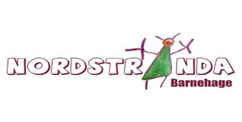 «Ein skapande musisk møteplass»Sol ute, sol inne, sol i hjertet, sol i sinnet!No er vi komne til Mars- den fyrste vårmånaden! Vi takkar vinteren for gode dagar, og godt med snø- men jublar for det vi har i møte; Nytt liv, meir sol og varme, og alt som spirar og gror! I Februar har vi hatt fokus på kontrastar og kjensler. På mellomrommet har ungane fått høyre musikk som dei har fått kopla til ein følelse som dei synest passar. Korleis er, trist, skummel eller glad musikk? Historier der ungane får kjenne seg igjen i kjenslene, gir dei rom for å snakke høgt om det å vere redd (til dømes), og ein bevisstheit i møte med eigne og andre sine kjensler. Somme tider handlar alt om å hjelpe barnet til å erkjenne eigne følelsar. Ved å prate, fortelje og snakke opent og ærleg om temaet, hjelp ein barn til å kjenne at alle følelsar er viktige og riktige.Tysdag 12. Mars vil vi markere barnehagedagen. Tema for i år er «Staden min».Dette temaet vil vi ha fokus på i kvardagen, på tur, og i samling. 20 Mars får vi besøk av dramaelevar som har praksis her. Desse tilhøyrer klassa til Jenny Lysholm, og vi har allereie hatt besøk av dei.  Stor stas!No er det heller ikkje lenge til påske!  Tid for nye liv, for påsketradisjonar, glade fargar, og for påskehistoria. Ikkje minst blir det påskesong og påskekos! Vi gler oss!Etter påske vert vi endå meir ute. Det å ta i bruk naturen i barnehagen er ikkje berre noko vi gjer fordi det er gøy, det er òg ei investering i barna si framtid. Forskning viser at det å vere i naturen i det daglege, er bra for barns kognitive utvikling, styrkjer motoriske dugleikar, og fremjer sosial utvikling.  Naturen er eit verdfullt område for opplevingar, meistring, inntrykk og utforskning. Det er igjen klart for foreldresamtaler. Nokon er allereie i gong, og nokon kjem nærare sommaren. De får eigne skriv om dette.Viktig info:-Fredag 22 Mars er det påskegult på løpebana! Invitasjon kjem!Songar/ Regler i Mars-Her brusar bekk-Jeg gjekk ein tur på Stien-Sol ute, sol inne-Limu Limu Lime-Flaug ein liten blåfugl-Ein liten kylling i egget låg-Hestehovens gule topp-Det var en familie på femMed venleg helsing Ronny, Eli Karin, Audhild, Annlaug, Margot, Sunniva og Marlin.Måndag Tysdag Onsdag Torsdag Fredag  1Kropp&Hopp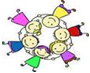 Mellomrom-gruppe 4      Superheltar på tur5Førskuletreff/turBesøk av dramaelevar6Innskriving på skulen for førskulegruppa.Ei gruppe på tur7SuperheltgruppeEi gruppe på tur8         Kropp&Hopp   Mellomrom-gruppe 11Superheltar på tur 12Barnehagedagen“Staden min “ 13Ei gruppe på tur 14SuperheltgruppeEi gruppe på tur 15Kropp&HoppMellomrom-gruppe18Superheltar på tur  19         Førskuletreff/turDen hemmelige klubben 20 Opplegg av dramaelevar!Tema: vår og påske21Superheltgruppe Ei gruppe på tur22Påskegult på løpebana!  Påskesong!25påskekos26påskekos 27Barnehagen open til 12.28Skjærtorsdag29Langfredag